
Variation of Permission (VOP) Application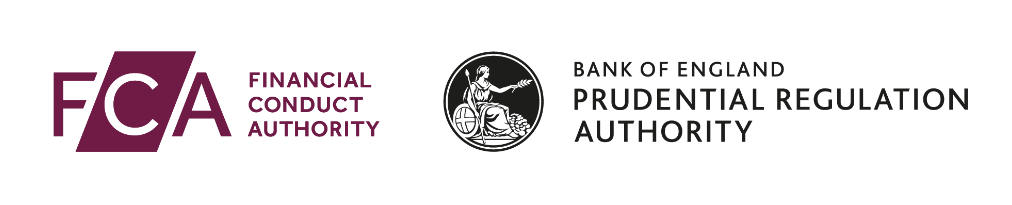 Claims ManagementFirm NameFirm Reference Number6Contact for this application	1.1	Details of the person we should contact about this application. This must be someone who works for the applicant firm, and not a professional adviser.Pre-application caseA pre-application meeting is not compulsory and we only recommend one if you believe that the meeting would significantly help you get specific support not ordinarily available to you from our website, Handbook, and other guidance materials.	1.2	Please specify if you have received support from the Innovation Hub or the Asset Management HUBTimings for this applicationWe will attempt to process your application as quickly as possible. If you wish your application to be granted by a specific date, we will try to do so. If we cannot, we will contact you with the reason why. However, please note that we must determine an application for a variation of permission once we have received it and deemed it to be complete within six months of it becoming complete	1.3	Does the applicant firm have any timing factors that it would like us to consider?Regulated Activity Changing your firm’s permission can generate an application fee and vary your fee. It is your responsibility to make sure the regulated activities you request adequately cover the activities the applicant firm intends to carry on. Use this page to request any changes you wish to make to the firms Claims Management permission. You need a Permission Notice that matches the applicant firm’s needs and covers every aspect of regulated business it wants to carry on. The Permission Notice shows the range of regulated activities the applicant firm will be authorised to carry on. It will also contain what we refer to as ‘requirements’ and ‘limitations’, should this be relevant. Broadly speaking, a limitation is included in the description of a specific regulated activity and will limit how it can be carried on in some way. A requirement is on the firm to take a specified action. A requirement may extend to activities of the firm which are not regulated activities. If the applicant firm carries on a regulated activity that is not set out in its permission notice it could be in breach of FSMA and subject to enforcement action. For details of regulated activities please refer to the Perimeter Guidance Manual in the FCA Handbook.Answer this section if you wish to do the followingadd a new Claims Management activity to your permission; or delete an activity from your permissionIf you wish to add or amend several activities in different ways, copy the following pages and attach it to this form.	2.1	Select activity(ies)Money Laundering, Terrorist Financing and Transfer of Funds (Information on the Payer) Regulations 2017	2.2	If the variation of permission is granted will the applicant firm become, or continue to be, subject to the Money Laundering, Terrorist Financing and Transfer of Funds (Information on the Payer) Regulations 2017 and supervised by the FCA? 	Yes	NoClient money	2.3	Does your firm wish to change its client money or assets permission?	NoContinue to Section 3	YesAnswer the relevant questions in this section	2.4	What is the firm able to do now, and how does it wish to change its permission for client money?	2.5	Are you applying to stop holding client money?	NoContinue to Question 2.6	YesContinue belowPlease tick this box if you have included a report from your auditors confirming that you have done this and it has either been paid back to the clients concerned or transferred to another entity that is authorised to hold it Or, if you are applying to cease holding client money for Insurance Mediation as you have Risk Transfers in place, and you have NEVER held or controlled client money, please tick here to confirm the Risk Transfer Agreement in place with your Insurer covers ALL Client Money. This includes any claims monies received by your firm and any refund of premiums.If you cannot answer ‘Yes’ to either of the above two options, explain further below.	2.6	Are you applying to hold client money?	NoContinue to Section 3	YesPlease state for the applicant, if it holds or has held client money, the highest amount in the last calendar year or, if it did not hold client money in the previous calendar year, the highest amount of client money it projects that it will hold in the current calendar yearYou must also attach a copy of your client money handling and reconciliation procedures. 	Attached	3.1	Please state the estimated annual income for claims management activities.	3.2	Has the applicant previously been authorised by the Claims Management Regulator (CMR)?	NoContinue to Question 3.3	YesPlease provide authorisation number prefixed with the letters ‘CRM’ followed by up to 5 digits	3.3	Please state the estimated annual income for claims management activities that will be conducted with eligible complainantsThe Financial Ombudsman Service (FOS) general levy is based on relevant business. Relevant business is business conducted with eligible complainants (see www.handbook.fca.org.uk/handbook/DISP/2/7.html for further information and the definition of eligible complainant). If you will not conduct business with eligible complainants then you should report ‘nil’ in this section.	4.1	Effective date of changes	4.2	Reason for VariationWe need to know why your firm is applying to change its permission. You should give as much information as possible, including: how this change will affect your firm and the long-term strategy for your business;any new operational, legal, market risks that you have identified and will need to consider; and details of any outsourcing.		Please attach a full regulatory business planPlease confirm that this is attached	Yes		4.3	Does the applicant use, or intend to use, third party lead generators? 	NoContinue to Question 4.4	YesPlease confirm the number of lead generators you will use. 	4.4	Does the applicant intend to accept introductions from exempt lead generators benefiting from the exclusion for certain providers of referrals? Article 89V in Part 3B of the FSMA 2000 (Regulated Activities) Order 2001 (SI 2001/544) sets out an exclusion for certain providers of referrals. See Article 7 of the Financial Services and Markets Act 2000 (Claims Management (Activity) Order 2018 (SI 2018/1253): http://www.legislation.gov.uk/uksi/2018/1253/article/36/made 	NoContinue to Question 4.5	YesPlease provide details of the intended number of exempt lead generators and the nature of their business4.5		Does the applicant intend to represent customers before a tribunal or make representations on behalf of the customer, to an ombudsman service or insurer?	No	Yes	4.6	Does the applicant have procedures in place for dealing with vulnerable consumers? 	NoContinue to Question 4.7	YesPlease attach a copy of your client money handling and reconciliation procedures. Please confirm that this is attached.	 YesIf you are only applying for the permission of seeking out, referrals and identification of claims or potential claimsContinue to Question 4.9 If you are applying for any of the permissions in relation to advice, investigation or representation of a claimContinue to Question 4.7 	4.7	Please attach a copy of your pre-contract information in relation to your claims management activities Please confirm that this is attached. 	Yes	4.8	Please attach a sample copy of your customer contract in relation to your claims management activities Please confirm that this is attached. 	Yes	4.9	You must provide a structure chart to show the nature of the relationship between the applicant firm and each close link (please include the business type of the close link). Please confirm that this is attached. 	Yes4.10	Are you aware of any information to suggest that any close link is likely to prevent our effective supervision of the applicant firm? 	No	YesPlease provide detailsThe threshold conditions are the minimum conditions a firm is required to satisfy, and continue to satisfy, to be given and retain Part 4A Permission. The firm must satisfy us that these conditions will continue to be met if the application is granted. You may be asked to provide documentary evidence in support of your answers, either during the application process or at a later point. Location of Offices	5.1	Confirm the following:If you are a body corporate, that your firm’s Registered Office (or if you have no Registered Office, your Head Office) is located within the United Kingdom; If you are a natural person, that your Head Office is in or you are resident in the United Kingdom.	YesEffective Supervision	5.2	As a result of this application, will there be any impact on the FCA’s ability to effectively supervise the firm? 	No Continue to Question 5.3	YesProvide further detail belowAppropriate resources / Business to be conducted in a prudent manner	5.3	What is your firm’s current prudential category?	5.4	What will the firm’s prudential category be as a result of this application? If unchanged, enter the same value as above	5.5	You must confirm you are meeting and will continue to meet the firm’s new capital resource requirements and have projections available to prove so	Yes	5.6	What will be the firm’s new capital resource requirement?Business Model	5.7	You must confirm that the firm has a suitable business plan available that reflect the firm’s current business and proposed changes?	YesSuitability		ComplianceA firm must establish, maintain and carry out a Compliance Monitoring Programme of actions to check that it complies and continues to comply with regulations.	5.8	You must confirm that you have in place a Compliance Manual and a Compliance Monitoring Programme that reflects the firm’s current business and the proposed change in business, if applicable for which the firm is applying?	Yes		Conduct of Business Requirements	5.9	You must confirm the firm is ready, willing and organised to comply with the relevant conduct of business provisions for the permission the firm is applying for. This includes provisions in the Business Standards and Specialist sourcebooks sections of the FCA handbook, as applicable to any new regulated activities applied for	Yes		Systems and Controls (SYSC) Requirements5.10	You must confirm the firm continues to meet the SYSC requirements	YesThird-Country Banking and Investment Groups	6.1	Is your firm currently a MiFID investment firm or will it become one if this variation is approved?	NoContinue to Section 7	YesContinue to Question 6.2	6.2	Is the firm a member of a third country (ie outside of the UK) banking and investment group? NoContinue to Section 7 Yes We will ask you to give further details once we have received this applicationYou must be ready to pay the application fee in full at the same time as submitting your application, by credit/debit card (you may pay by bankers draft, cheque or other payable order by prior arrangement only if it is not possible to pay by credit or debit card). If the fee is not paid in full within five working days of the date that we contact you after you submit this form, your application will be returned to you. This fee is non-refundable. We charge an application fee of Category 2 for applications that will increase your firm's permitted business activities but which do not change your firm's fee blocks. There is no fee to reduce your permission.Where you are changing fee blocks there are two application fees for Claims Management firms:If you are applying only to seek out persons who may have a claim, you will pay a half of Category 4 fee.For all other claims management permissions, you will pay half of Category 6 fee.You can find the charge for each category in FEES 3 Annex 1AR It is a criminal offence, knowingly or recklessly, to give the FCA information that is materially false or misleading (see sections 398 and 400 FSMA). Even if you believe or know that information has been provided to the FCA before (whether as part of another application or otherwise) or is in the public domain, you must nonetheless disclose it clearly and fully in this form and as part of this application – you should not assume that the FCA will itself identify such information during the assessment of this application. If there is any doubt about the relevance of information, it should be included. There will be a delay in processing the application if information is inaccurate or incomplete, and it may call into question the suitability of the applicant and/or lead to the FCA exercising its powers (including but not limited to taking disciplinary/ Enforcement action). You must notify the FCA immediately if there is a change to the information in this form and/or if inaccurate information has been provided. I/We confirm that the information provided in this application is accurate and complete to the best of my/our knowledge. I/We will notify the FCA immediately if there is a material change to the information provided. I/We authorise the FCA to make such enquiries and seek such further information as it thinks appropriate to identify and verify information that it considers relevant to the assessment of this application. These checks may include credit reference checks or information pertaining to fitness and propriety. I/We are aware that the results of these enquiries may be disclosed to the firm/employer/applicant. I/We agree that the FCA may, in the course of processing this application, undertake a Police National Computer (PNC) check in respect of any or all of the persons to whom this application relates. Where the signatory to this application has provided an address and/or email address in connection with the applicant’s business, the signatory agrees on behalf of the applicant that the FCA may use such address and email address as the ‘proper address for service’ at which to give the applicant a ‘relevant document’ as those terms are defined in Financial Services and Markets Act 2000 (Service of Notice) Regulations (SI 2001/1420). I have attached the relevant documents where requested or I have them fully ready and available on request and I have taken all reasonable steps to ensure they are correct. I confirm that where I have certified that documents are ready they have been prepared to an appropriate standard and are available for immediate inspection by the FCA.I understand that the FCA may require the applicant firm to provide further information or documents at any time. I confirm that I am authorised to sign this form on behalf of the firm and/or controller(s) and (where applicable) to give each of the confirmations on behalf of the applicant set out in this declaration. The FCA and the Bank of England process personal data in line with the requirements of the General Data Protection Regulation (EU) 2016/679 and the Data Protection Act 2018. For further information about the way we use the personal data collected in this form, please read the privacy notices available on the FCA’s website at: https://www.fca.org.uk/data-protection  and the Bank of England’s website at: https://www.bankofengland.co.uk/prudential-regulation/authorisations In addition to other regulatory responsibilities, firms and approved persons have a responsibility to disclose to the appropriate regulator matters of which it would reasonably expect to be notified. Failure to notify the appropriate regulator of such information may lead to the appropriate regulator taking disciplinary or other action against the firm and/or individuals.I am aware that, while advice may be sought from a third party (e.g. legal advice), responsibility for the accuracy of information, as well as the disclosure of relevant information, on the form is ultimately the responsibility of those who sign the application.Review and SubmissionThe ability to submit this form is given to an appropriate user or user or users by the firms principal compliance contact. 	8.1	Tick here to confirm that the person submitting this Form on behalf of the Firm and (if applicable) the Individual(s) named below – have read and understood the declaration.	YesWho must sign the declarationThis declaration must be signed by the person(s) who is responsible for making this application on behalf of the Applicant. There can be one or two required signatures depending on the number of directors / partners in the firm.Is there more than one director / partner as applicable to the legal status of the firm?	Yes - Provide more than one signatory below	No – Provide one signatory belowI confirm that a permanent copy of this application, signed by myself and the signatories, will be retained for an appropriate period, for inspection at the FCA/PRA’s request.	Yes		Name of authorised signatory		Signature		Date (dd/mm/yyyy)		Name of authorised signatory		Signature		Date (dd/mm/yyyy)1Contact details and timings for this application We need this information in case we need to contact you when assessing this application. TitleFirst namesSurnameJob titleBusiness AddressPostcodePhone number (including STD code)Mobile number (optional)Fax number (including STD code)Email address2Scope of Permission requiredTell us what it is you wish to do to change your firm’s permission.Add 
new activityAmend current activityDelete activitySeeking out, referrals and identification of claims or potential claims (personal injury claim; financial services or financial product claim; housing disrepair claim; claim for a specified benefit; criminal injury claim; employment related claim)Advice, investigation or representation in relation to a personal injury claimAdvice, investigation or representation in relation to a financial services or financial product claimAdvice, investigation or representation in relation to a housing disrepair claimAdvice, investigation or representation in relation to a claim for a specified benefitAdvice, investigation or representation in relation to a criminal injury claimAdvice, investigation or representation in relation to an employment related claimFirm is current able to:Firm wishes to be able to: Hold and control client money Not hold and not control client money Hold and control client money Not hold and not control client money3Fees and leviesTell us what it is you wish to do to change your firm’s client money permissionAmount(GBP)Confirm amount in wordsAmount(GBP)Confirm amount in words4Regulatory Business Plan//5Threshold conditionsWe need to know whether the firm will continue to satisfy the threshold conditions as a result of the change in its permission.6UK / Third Country We need to know about any connected firms regulated outside the UK and whether the firm is a member of a third-country banking and investment group.7Fees8Declaration////